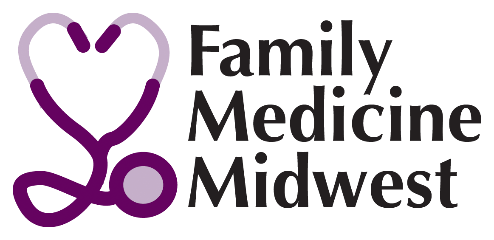 Residency Fair Exhibit Booth FormNovember 10, 2018Yes, our Residency Program WILL PARTICIPATE in the 2018 Family Medicine Midwest Residency Fair. Residency Exhibit Booth registration includes display booth and 1 full conference registration. Others may staff the booth during the fair hours, if not registered for the full conference. *Two programs can share one booth space and each may have one paid registration. We cannot exhibit, but would like our brochure/information distributed to attendees ($200)Please mail 250 copies of materials for delivery by October 30, 2018 (address will be provided to you)□	Our program is interested in learning more about the Family Medicine Midwest Foundation Names of representative for your booth (if available) __________________________________ Program’s ACGME Number ____________________________________________________Contact Person for the booth											Telephone ____________________   Email                              					  Institution Name: ______________________________________________________________________Mailing Address:  _______________________________________________________________________*Name of program sharing the space (if applicable) _____________________________________________________________________   P A Y M E N T□  Check enclosed payable to Family Medicine Midwest 		□ Check will be mailedCredit Card 	□ Discover 	□ Visa		□ MasterCard 	□ American ExpressCard # 						  Signature ______________________________________Expiration Date                                 Sec. Code#__________   Total: $___________ Billing zip code ____________REFUND POLICY: Written notification of cancellation must be received by October 10, 2018 to obtain a partial refund. ($50.00 administrative fee is retained). NO refunds made after Oct. 10, 2018.   Mail payment to:  Family Medicine Midwest c/o IAFP, 747 E. Boughton Road, Suite 253 Bolingbrook, IL 60440.  Fax 630-559-0739 or email gflynn@iafp.com.   Residency Fair registrations will be accepted until September 30, 2018.  Contact Ginnie Flynn with questions at 630-427-8004.   Residency Fair Exhibit Payment $________ $600.00 (space with one 8’ table and one registration) $_________  $800 for a double booth – Our demonstration will be _______________________________________$ _________$200 to insert your program information$ ________  $50.00 Electrical access fee  $ ________ Additional full conference registrations at $350 for physicians or $250 for residents each or Saturday only registration for $175 (you can send their names at a later date)$_________	TOTAL AMOUNT ENCLOSED